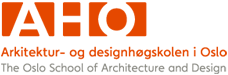 Application: Funds for research stimulation and cooperation (To be sent to the research administration by the given deadline)Guidelines for applicationsPriority will be given to research support between institutes and across AHO and other institutions International and national collaboration, networks and dissemination are equally prioritized. Activities should create value for AHO beyond the interests of individual researchers, centers and institutes Applications should have realistic budgets. Activities with external co-funding or forms of ‘peer reviewing’ will be prioritized. Activities that result in identifiable ‘outcomes’ in terms of publications, applications for external funding etc. will be prioritized. Activities that support overall strategies of AHO and institutes will be prioritized. Application deadline and processA total budget of 400 000 NOK is available for all applications per year.Application deadline are 1 February and 1 October each year. FU processes and recommends applications to rector who has decision-making authority. All granted projects must be reported to FU after the project period ends. Main applicant:      Collaborative partners (researchers, institutes or external partners): Name of project/ Project idea:      Stipulated period (from/to - month/year)      Abstract (attach project description if possible):  The following questions must be answered: Date: __________________Signature main applicant: _______________________________________________________________Will the project idea support AHOs strategic goals within research, education and societal engagement? If yes, elaborate: Will the project idea stimulate research activities, events and project development between institutes? If yes, elaborate: Will the project idea contribute to building research culture across AHO? If yes, elaborate: Will the project idea support representation of AHO in national and international research venues, networks or organisations? If yes, elaborate: Are you applying for support for research impact and dissemination outside funded projects? (in formally qualifying arenas including forms of peer review and research applications). This includes dissemination after the end of external funding for projects.If yes elaborate. Are you applying for ‘extraordinary’ research project development funding?(e.g. Horizon 2020, EU-funding, SFF, SFU, SFI, other) Budget. (Can be attached or elaborated here) A key issue concerning the budget is that it does not cover things that should be on the ordinary strategic budgets of the institutes/centers. Budget must be specified and be realisticTOTAL APPLICATION SUM      